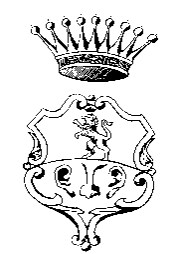 Municipio della Città di Naso Città Metropolitana di MessinaAL SIGNOR SINDACO DEL COMUNE DI NASOIl/1a sottoscritt _ _______________________________________________________________________________nat_	a ________________________________________________il ________________________________e residente in Via/C.da _______________________________________ n. __ Tel._____________________in qualità di genitore del minore ___________________________________________________________nat	a ______________________ il ____________________frequentante nell'a.s. 2023/2024 la Scuola Primaria	Secondaria di 1° grado ❑CHIEDELa partecipazione del_ propri_ figli_ alle attivita del progetto "R-ESTATE CON NOI COLONIA ESTATE", centri ricreativi, organizzate nel periodo di sospensione delle attivita didattiche (luglio 2024).A tal fine, ai sensi del D.P.R. 445/2000, sotto la propria responsabilita, dichiara:1.	Di autorizzare il/la propri figli alto svolgimento di tutte le attivita previste dal progetto 2.	Di autorizzare le uscite esterne (a piedi, col pullmino a altro mezzo di trasporto)3.	che il/la proprio/a figlio/a non ha bisogno di particolari precauzioni4.	che il/la proprio/a figlio/a ha bisogno delle seguenti precauzioni __________________________ 5.	che il/la proprio/a figlio/a è in grado di nuotare6.	the il/la proprio/a figlio/a è in grado di nuotare con braccioli7.	che il/la proprio/a figlio/a non e in grado di nuotareNaso, ____________FIRMA ___________________________n.b: allegare documento di riconoscimento del richiedente